О внесении изменений в раздел 4 «Норматив формированиярасходов на оплату труда и формирование фонда оплаты труда»Положения об условиях оплаты труда муниципальных служащих Тулунского муниципального  района, утвержденного решением Думы Тулунского муниципального районаот 06.06.2012 года № 325Руководствуясь Федеральным Законом от 02.03.2007 года № 25-ФЗ «О муниципальной службе в Российской Федерации», Законом Иркутской области от 15.10.2007 года № 88-оз «Об отдельных вопросах муниципальной службы в Иркутской области», постановлением Правительства Иркутской области от 28.12.2012 года № 745-пп «О внесении изменений в пункт 8 нормативов формирования расходов на оплату труда депутатов, выборных должностных лиц местного самоуправления, осуществляющих свои полномочия на постоянной основе, муниципальных служащих муниципальных образований Иркутской области», Уставом муниципального образования «Тулунский  район», Дума Тулунского  муниципального района   РЕШИЛА:1. Внести в Раздел 4 «Норматив формирования расходов на оплату труда и формирование фонда оплата труда» Положения об условиях оплаты труда муниципальных служащих Тулунского муниципального района, утвержденного решением Думы Тулунского муниципального района от 06.06.2012 года № 325 следующие изменения:1.1. в пункте 4.1. цифры «69,5» заменить цифрами «74,5»;1.2. в таблице пункта 4.3. в строке «6) ежемесячное денежное поощрение» цифры «30» заменить цифрами «35».3. Опубликовать настоящее решение в газете «Земля Тулунская».4. Установить, что настоящее решение применяется к правоотношениям, возникшим с 28.01.2013 года.Мэр Тулунского 	муниципального района                                              М.И. Гильдебрант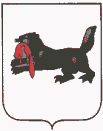 ИРКУТСКАЯ  ОБЛАСТЬМуниципальное образование«Тулунский район»Д У М АТулунского муниципального районашестого созываРЕШЕНИЕ«_29_»__10__ .                                                       № _37_г. Тулун